§1501.  Custody of jail and prisoners; jailerThe sheriff has the custody and charge of the county jail and of all prisoners in that jail and shall keep it in person, or by a deputy as jailer, master or keeper. The appointment, discipline, suspension or dismissal of the jailer, master or keeper is subject to section 501.  [PL 1989, c. 6 (AMD); PL 1989, c. 9, §2 (AMD); PL 1989, c. 104, Pt. C, §§8, 10 (AMD); PL 1989, c. 853 (AMD).]1.  Subordinate assistants and employees.  The jailer, master or keeper shall appoint, subject to the requirements of section 501, all subordinate assistants and employees.  Subordinate assistants and employees shall be appointed for the same period that is provided for deputy sheriffs under section 381.  The professional qualifications required of them must emphasize training or experience in or knowledge of corrections.  The jailer, master or keeper and all subordinate assistants and employees are subject to the training requirements of Title 25, section 2804‑D.[RR 2009, c. 1, §20 (COR).]2.  Compensation.  The pay of the jailer, master or keeper and all subordinate assistants and employees shall be set by the county commissioners and paid by their respective counties, except when otherwise provided by law.[PL 1987, c. 737, Pt. A, §2 (NEW); PL 1987, c. 737, Pt. C, §106 (NEW); PL 1989, c. 6 (AMD); PL 1989, c. 9, §2 (AMD); PL 1989, c. 104, Pt. C, §§8, 10 (AMD).]3.  Jailer and subordinates may be deputies.  The jailer and the jailer's subordinate assistants and employees may be deputy sheriffs.[PL 1987, c. 737, Pt. A, §2 (NEW); PL 1987, c. 737, Pt. C, §106 (NEW); PL 1989, c. 6 (AMD); PL 1989, c. 9, §2 (AMD); PL 1989, c. 104, Pt. C, §§8, 10 (AMD).]SECTION HISTORYPL 1987, c. 737, §§A2,C106 (NEW). PL 1989, c. 6 (AMD). PL 1989, c. 9, §2 (AMD). PL 1989, c. 104, §§C8,10 (AMD). PL 1989, c. 853 (AMD). RR 2009, c. 1, §20 (COR). The State of Maine claims a copyright in its codified statutes. If you intend to republish this material, we require that you include the following disclaimer in your publication:All copyrights and other rights to statutory text are reserved by the State of Maine. The text included in this publication reflects changes made through the First Regular and First Special Session of the 131st Maine Legislature and is current through November 1. 2023
                    . The text is subject to change without notice. It is a version that has not been officially certified by the Secretary of State. Refer to the Maine Revised Statutes Annotated and supplements for certified text.
                The Office of the Revisor of Statutes also requests that you send us one copy of any statutory publication you may produce. Our goal is not to restrict publishing activity, but to keep track of who is publishing what, to identify any needless duplication and to preserve the State's copyright rights.PLEASE NOTE: The Revisor's Office cannot perform research for or provide legal advice or interpretation of Maine law to the public. If you need legal assistance, please contact a qualified attorney.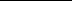 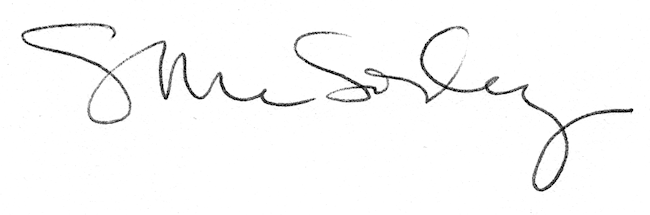 